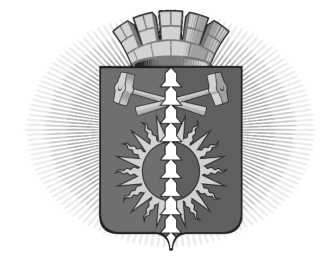 АДМИНИСТРАЦИЯ ГОРОДСКОГО ОКРУГАВЕРХНИЙ ТАГИЛПОСТАНОВЛЕНИЕО внесении изменения в постановление Администрации городского округа Верхний Тагил от 19.08.2020 года № 383 «О введении на территории городского округа Верхний Тагил режима повышенной готовности и принятии дополнительных мер по защите населения от новой коронавирусной инфекции (2019-nCoV)»В связи с внесением  изменений  в Указ Губернатора Свердловской области от 18 марта 2020 года № 100-УГ «О введении на территории Свердловской области режима повышенной готовности и принятии дополнительных мер по защите населения от новой коронавирусной инфекции (2019-nCoV)» (в ред. Указа Губернатора Свердловской области от 10.03.2022 № 128-УГ), руководствуясь Уставом городского округа Верхний Тагил, Администрация городского округа Верхний ТагилПОСТАНОВЛЯЕТ:1. Внести в постановление Администрации городского округа Верхний Тагил от 19.08.2020 года № 383 «О введении на территории городского округа Верхний Тагил режима повышенной готовности и принятии дополнительных мер по защите населения от новой коронавирусной инфекции (2019-nCoV)» следующее изменение:- часть третью пункта 2 изложить в следующей редакции:«Под местами массового пребывания людей в настоящем Постановлении понимаются находящиеся в зданиях, строениях, сооружениях (помещениях в них) места общего пользования городского округа, в которых при определенных условиях может одновременно находиться более 50 человек.».2. Контроль за исполнением настоящего Постановления оставляю за собой.3. Настоящее Постановление опубликовать на официальном сайте городского округа Верхний Тагил в сети интернет (www.go-vtagil.ru).от 06.05.2022    № 357г. Верхний Тагилг. Верхний Тагилг. Верхний Тагил